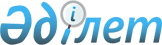 Аудан әкімдігінің кейбір қаулыларының күші жойылды деп тану туралыҚарағанды облысы Бұқар жырау ауданы әкімдігінің 2016 жылғы 1 шілдедегі № 21/06 қаулысы      Қазақстан Республикасының 2001 жылғы 23 қаңтардағы "Қазақстан Республикасындағы жергілікті мемлекеттік басқару және өзін-өзі басқару туралы" Заңына  сәйкес, аудан әкімідігі ҚАУЛЫ ЕТЕДІ:

      1. Келесі аудан әкімдігінің қаулыларының күші жойылды деп танылсын:

      1) 2010 жылғы 15 қаңтардағы № 01/03 "Ақтөбе, Үміткер округі аумағында бруцеллез жөнінде шектеу іс-шараларын белгілеу туралы" (нормативтік құқықтық актілерді мемлекеттік тіркеу Тізілімінде № 8-11-88 болып тіркелген, 2010 жылғы 20 ақпандағы № 27 "Сарыарқа" аудандық газетінде жарияланған);

      2) 2012 жылғы 5 наурыздағы № 05/01 "Жұмыспен қамту 2020 Бағдарламасы аясында Бұқар жырау ауданында әлеуметтік жұмыс орындарын ұйымдастыру шаралары туралы" (нормативтік құқықтық актілерді мемлекеттік тіркеу Тізілімінде № 8-11-133 болып тіркелген, 2012 жылғы 6 шілдедегі № 27 "Сарыарқа" аудандық газетінде жарияланған).

      2. Осы қаулының орындалуын бақылау мәселе тиісті аудан аудан әкімінің орынбасарларына жүктелсін.


					© 2012. Қазақстан Республикасы Әділет министрлігінің «Қазақстан Республикасының Заңнама және құқықтық ақпарат институты» ШЖҚ РМК
				
      Аудан әкімі

Н. Кобжанов
